02-193 КамАЗ-635050 6х6 мобильная мастерская сопровождения ралли "Телефоника Дакар-2004", экипаж 3, вес: снаряженный 15.6 тн, полный 24 тн, Cummins N14 700 лс, 100 км/час, кузов Thomazet Франции, НТЦ КамАЗ 2003 г.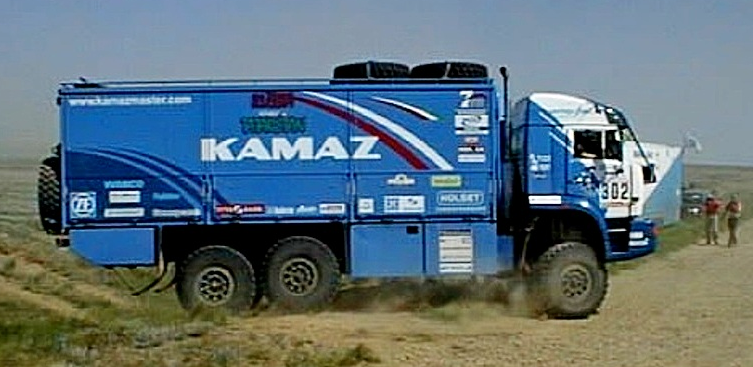  КамАЗ-635050 - спортивный грузовой автомобиль высокой проходимости, разработанный и построенный в 2003 году раллийной командой "КамАЗ-мастер" как автомобиль сопровождения. Основная функция данного автомобиля - сопровождение команды во время автоспортивных соревнований.    Автомобиль комплектуется двумя типами кузовов-модулей изготовленными во Франции специализированной фирмой Thomazet. Первый тип кузова создан для установки на автомобиль технической поддержки, который выполняет функцию мобильной мастерской с необходимым оборудованием и запасными частчми. Второй представляет из себя жилой модуль, предназначенный для отдыха членов команды. Он оборудован спальными местами, кухней, душевой кабиной. Правая стенка выполнена открывающейся, что позволяет превращать жилой модуль в подобие летней веранды. В основе грузовика рама серийного внедорожного грузовика КамАЗ-5350 «Мустанг». Двигатель - рядная «шестерка» Cummins N14 мощностью 700 л.с расположен над передней осью. Коробка передач, как и у машин 4х4, ZF. Кузова имеют по три отсека с каждого борта с раскрывающимися вверх и низ створками дверей и расположение шкафов по продольной ост кузова. На задней наружной стене подвешены запасные колеса, на крыше оборудован партикабль. Кабина специальная 3-местная, откидывающаяся вперёд, с каркасом безопасности, оборудована гоночными креслами, и всеми необходимыми приборами для раллийных машин.   Впервые автомобиль сопровождения - техничка КамАЗ-635050 №662 гос. №В846КС16 с 2-дверной кабиной принял участие в составе команды КамАЗ Мастер в ралли Телефоника Дакар 2004. В состав экипажа входили: Николай Страхов, Наиль Багаветдинов и Сергей Никитин. На Дакар-2005 машину переоснастили 4-дверной кабиной. Технические характеристики КамАЗ-635050 (6×6) спортивный автомобильРалли "Телефоника Дакар 2004". Ранее оно называлось "Париж-Дакар", но теперь переименовано в честь главного спонсора и стартует из французского города Клермон-Ферран, расположенного к югу от столицы Франции.26-ой «Дакар» стартует 1 января во Франции, и пройдя более 11 тысяч километров через Испанию, Марокко, Мавританию, Мали, Буркина – Фасо и Сенегал финиширует 18 января 2004 г. на берегу знаменитого Розового озера в окрестностях Дакара.    Основные спортивные характеристики ралли: 17 этапов, 5628 км спецучастков, 5424,5 км лиазонов. Итого: 11 052,5 кмКоманда «КамАЗ-мастер» вывела на старт супермарафона «Телефоника – Дакар-2004» три боевые машины «КамАЗ-4911 Extreme». Состав экипажей: 1. Владимир Чагин – пилот, Семен Якубов – штурман, Сергей Савостин – механик. 2. Фирдаус Кабиров – пилот, Айдар Беляев – штурман, Джамиль Камалов – механик. 3. Ильгизар Мардеев – пилот, Сергей Гиря – штурман, Эдуард Куприянов – механик.  Прикрывала тылы команды на бивуаках группа механиков технического сопровождения на КамАЗе-635050 (Николай Страхов, Наиль Багаветдинов и Сергей Никитин) и джипе (Михаил Мясоедов, Рафаиль Ильясов, Александр Запольских и Владимир Голуб). Результаты:1 место, экипаж №414 пилот В. Чагин, штурман С. Якубов, механик С. Савостин. 2 место, экипаж №410 пилот Ф. Кабиров, штурман А. Беляев, механик Д. Камалов.      Весовые параметры и нагрузкиВесовые параметры и нагрузкиПолная масса а/м, кг24000Снаряженная масса, кг15500Грузоподъемность, кг8500Число мест4ДвигательДвигательМодельCummins N14 700/QSX-15 (Евро-2)Типдизельный с турбонаддувом с промежуточным охлаждением наддувочного воздухаМакс. полезная мощность, кВт (л.с.) при об/мин529 (720) при 2200Макс. полезный крутящий момент, Н·см (кг·см) при об/мин2750 (280) при 1400Расположение и число цилиндроврядное, 6Рабочий объем, л15Число клапанов24Система питанияСистема питанияВместимость топливного бака, л800ЭлектрооборудованиеЭлектрооборудованиеНапряжение, B24Аккумуляторы, В/А·ч2×12/190Генератор, В/Вт28/3000СцеплениеСцеплениеМодельSАСНSТормозаТормозаПриводпневматическийКоробка передачКоробка передачМодельZF 16S220AТипмеханическая, синхронизированная, 16-тиступенчатая, в блоке с раздаточной коробкойКолеса и шиныКолеса и шиныРазмер обода515-254Размер шин14.00-20 MichelinМаксимальная скорость, не менее, км/ч100